Информационное письмоУважаемые коллеги!Приглашаем принять участие В xI  ФЕСТИВАЛЕ «нАШ ДОМ – ПЛАНЕТА ЗЕМЛЯ» Белгородский государственный технологический университет им. В.Г. Шухова (БГТУ им. В.Г.Шухова) в соответствии с программой мероприятий Подготовительного факультета для иностранных граждан (ПФИ) уже одиннадцать лет подряд проводит международный фестиваль «Наш дом – планета Земля».Цель фестиваля – повышение интереса иностранных граждан к России, её языку и культуре, укрепление статуса русского языка как языка международного общения, формирование мотивации для развития познавательной деятельности иностранных граждан, популяризация русского языка, русской литературы и культуры как средств укрепления международных гуманитарных контактов.В рамках фестиваля будут проведены:Олимпиада по математике среди слушателей подготовительных факультетов;Олимпиада по физике среди слушателей подготовительных факультетов;Конкурс-игра по информатике среди слушателей подготовительных факультетов;Конкурс творческих работ «Нарисуй мне мир»;Конкурс ораторского мастерства «Мысль.Слово.Дело»;Олимпиада по русскому языку как иностранному среди слушателей подготовительного факультета;Закрытие фестиваляЗакрытие фестиваля состоится 18 мая. В этот день будет проходить выставка национальных культур, выставка финалистов конкурса творческих работ, праздничный концерт и награждение победителей.Уважаемые коллеги, ждём от Вас активного участия в фестивале, успех которого во многом зависит от нашей совместной работы и профессионализма.Мы уверены, что традиционный фестиваль, проводимый БГТУ им. В.Г. Шухова, оставит незабываемые впечатления, станет праздником для всех, кому дорог мир во всем мире, культура разных народов, и будет способствовать повышению интереса к изучению русского языка.Информация о мероприятиях фестиваля  будет размещаться на сайте БГТУ им.В.Г.Шухова (http://pfig.bstu.ru/)Условия и порядок проведения олимпиады (приложение 1), а также о конкурсе ораторского мастерства (приложение 2) смотрите в приложениях. Заявки оформляются в свободной форме (с указанием имени, страны и срока обучения на текущий момент) По вопросам организации и проведения фестиваля можно обращаться по телефону: (4722) 54-16-51или по электронной почте: RKI-BGTU1@yandex.ru Желаем всем успехов!!!Контактное лицо: Акифи Олеся Игоревна. Тел.  54-16-51ОргкомитетБолее подробная программа фестиваля с указанием времени каждого этапа будет отправлена во втором информационном письме или по запросу.Приложение 1ОЛИМПИАДА ПО РУССКОМУ ЯЗЫКУ КАК ИНОСТРАННОМУ«Здесь русский язык нас сдружил и сплотил»15.05 в 9.00корпус подготовительного факультета для иностранных гражданБГТУ им. В.Г. Шухова и оргкомитет приглашают Вас  принять участие в олимпиаде по русскому языку как иностранному.Категория участников: слушатели подготовительных факультетов, отделений или курсов довузовской подготовки иностранных граждан, изучающие русский язык не более 1 года. К участию в олимпиаде не допускаются студенты-билингвы, представители ближнего зарубежья, соотечественники, проживающие за рубежом. Олимпиада будет проходить в два этапа:1 этап – интернет-тур (апрель 2017г.) – предполагает выполнение заданий, проверяющих владение грамматикой и лексикой русского языка, а также задания поискового характера. Задания размещены на сайте подготовительного факультета для иностранных граждан БГТУ им. В.Г.Шухова (http://pfig.bstu.ru/news/44587). Победители интернет-тура определяются внутри учебного заведения и приглашаются в БГТУ им. В.Г. Шухова на второй тур олимпиады. Количество и список участников второго тура олимпиады (не более 10 человек от вуза) необходимо представить в оргкомитет (RKI-BGTU1@yandex.ru   с пометкой «участники олимпиады») до 1 мая 2017 г.2 этап  - состоится на базе  БГТУ им. В.Г.Шухова.Тест закрытого типа по лингвострановедению. Каждому слушателю предлагается ответить на вопросы теста на знание России  (традиции, исторические события, достопримечательности, пословицы, поговорки и т.д.). Время выполнения задания 50 минут.Тест открытого типа «Исторические места и известные лица России»Каждому слушателю предлагается дать характеристику того или иного известного человека, или какой-либо достопримечательности России. Персонажи и места выводятся на экран.Время выполнения задания 25 минут.Написание эссе по видеосюжету. Студенты просматривают видеосюжет (5-10 минут), затем пишут эссе. Разрешается пользоваться словарём (использовать телефон запрещается!). Время выполнения задания – 60 минут.  Количество слов не менее 200 и не более 250. За не соблюдение требований снимаются баллы.Жюри конкурсаДля оценки качества подготовки участников Олимпиады оргкомитет формирует и утверждает состав жюри.Жюри формируется из преподавательского состава БГТУ им.В.Г.Шухова, а также из представителей вузов-участников. Председатель Жюри входит в оргкомитет.Жюри оценивает работу каждого участника Олимпиады по критериям, утвержденным оргкомитетом, обладает исключительным правом выставления оценок, определения победителей и дисквалификации участников.Число участников второго этапа -  не более 10 человек от одного вуза.  Контакты:электронная почта: RKI-BGTU1@yandex.ru телефон: 42-08-08Приложение 2КОНКУРС ОРАТОРСКОГО МАСТЕРСТВА «Мысль. Слово. Дело»27.04 в 16.00  корпус подготовительного факультета для иностранных гражданУчастниками конкурса могут быть все желающие иностранные граждане, обучающиеся в вузах России, а также русские студенты. Заявки и тексты докладов для предварительного отбора принимаются до 12 апреля 2017 года. (RKI-BGTU1@yandex.ru   с пометкой «доклады»). По итогам конкурса возможен выпуск электронного сборника материалов.Форма участия в конкурсе: очная  Выступление должно занимать не более 5 минут. Приветствуется сопровождение презентацией.В день регистрации необходимо предоставить презентацию на электронном носителе.Участники конкурса получат сертификаты участников, а лучшие доклады будут отмечены дипломами и награждены на праздничном концерте.Рабочий язык конкурса: русскийСписок участников конкурса (не более 2 человек от вуза) необходимо представить в оргкомитет (RKI-BGTU1@yandex.ru с пометкой «участники конкурса ораторского мастерства») до 15 апреля 2017 г.Контакты:электронная почта: RKI-BGTU1@yandex.ru телефон: 54-16-51Контактное лицо: Колесникова Елена Николаевна 8-906-606-00-55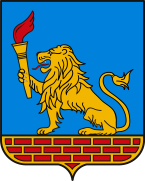 МиНОБРНАУКИ РОССИИфедеральное  государственное  бюджетное образовательное  учреждение   высшего профессионального образования«БЕЛГОРОДСКИЙ ГОСУДАРСТВЕННЫЙ ТЕХНОЛОГИЧЕСКИЙ УНИВЕРСИТЕТ им. В.Г. ШУХОВА»(БГТУ им. В.Г. Шухова)ПОДГОТОВИТЕЛЬНЫЙ ФАКУЛЬТЕТ ДЛЯ ИНОСТРАННЫХ ГРАЖДАНКостюкова ул., д.38, Белгород, 308012, тел./ факс (4722)55-23-94